целиТЕМЫ ЗАНЯТИЙоценка за модульКонечная оценка зависит от числа набранных балловсинопсисОписание: Задачей синопсиса является определение тематики, плана, методологии и основных понятий будущей курсовой работы студента.  Форма представления на защите  - презентация. Сдавать отдельно текст не требуется, но! Рекомендуется к концу декабря написать не менее 1500 слов по выбранной темеЦелью публичной защиты является формирование у студентов навыка аргументированной академической дискуссии. Каждому студенту для представления работы будет выделено не более 8 минут.  Каждому студенту необходимо подготовить к своему выступлению электронную презентацию. Критерии оценки: логичность и последовательность материала презентации; ясное представление о привлекаемых источниках;  убедительные ответы на вопросыОценивание производится смешанной комиссией состоящей из руководителей НИС, тьюторов программы, приглашенных экспертов, а также 5 представителей студентов программы ИПОПриглашение студентов ИПО на защиту является зоной ответственности студентов ДОП. 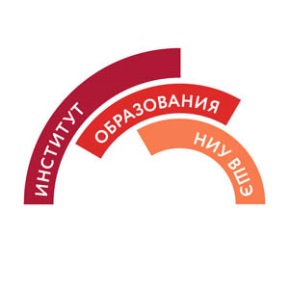 Институт образования НИУ ВШЭ НАУЧНО-ИССЛЕДОВАТЕЛЬСКИЙ СЕМИНАР ПРОГРАММЫ доп (1 семестр. 2 модуль)ПЕТР а. сАФРОНОВ, PSAFRONOV@HSE.RU, КОНСУЛЬТ: чт. 15.00-16.30ИВАН Б. СМИРНОВЦельЧем проверяется Сформулировать исследовательский вопрос и обосновать его значимостьЗащита синопсиса, аудиторная работаОвладеть навыками публичной академической дискуссииЗащита синопсиса, аудиторная работаДатаТема занятияЧто делать к занятиюНоябрь 2015Диалогический мастер-классПодготовить краткое выступление о ходе собственной исследовательской работыРабочие обсужденияНичего. В рамках аудиторной работы будут выполняться задания без предварительной подготовки7. 12.2017Промежуточная рефлексия. Коллективное обсуждениеПодготовить вопросы по подготовке силлабусаДекабрь 2015Рабочие обсужденияНичего. В рамках  аудиторной работы будут выполняться задания без предварительной подготовки21. 12.2015Публичная защита синопсисаПодготовить презентацию к защитеТребованиеК-во балловПрезентация синопсиса50Ответ на вопросы50Всего максимально100Баллы95-10089-9483-8877-8271-7665-7059-6453-5847-5241-46Оценка10987654321